ترم بندی رشته مهندسی مکانیک تا 99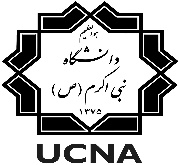 نیمسال اول                                                                                 نیمسال دومنیمسال سوم                                                                        نیمسال چهارمدرکل تعداد 144 واحدتعداد واحد لازم دروس عمومی : 24       تعداد واحد لازم دروس پایه: 25           تعداد واحد لازم دروس اصلی: 61تعداد واحد لازم دروس تخصصی الزامی: 12تعداد واحد لازم دروس تخصصی انتخابی: 15       تعداد واحد لازم پروژه، کارآموزی و کارگاه : 7فارسی عمومی-زبان عمومی-تربیت بدنی-ورزش1-دانش خانواده و جمعیت-اندیشه اسلامی1-اندیشه اسلامی2-آئین زندگی-قانون اساسی-تاریخ فرهنگ و تمدن-تفسیر موضوعی-روخوانی قران-دفاع مقدستوجه: حداکثر تعداد واحد های انتخابی در هر نیمسال تحصیلی 20 واحد می باشد،درصورت مشروطی تعداد واحد انتخابی به 12 واحد کاهش خواهد یافت.دانشجویان درهیچ شرایطی مجاز به انتخاب کمتر از 12 واحد نمی باشند درصورت انتخاب کمتر حتماً به واحد آموزش مراجعه نماید.دروس عملی در ایام حذف و اضافه قابل حذف نیستند.دروس عملی قابل حذف اضطراری  نیستند.دانشجو در زمان انتخاب واحد ملزم به رعایت پیشنیاز دروس می باشد.ترم بندی رشته مهندسی مکانیک تا 99نیمسال پنجم                                                                                         نیمسال ششمترم تابستانینیمسال هفتم                                                                         نیمسال هشتم* دانشجویان بایدفقط یکی از دو درس ستاره دار را انتخاب نمایندکد دروسنام درستعداد  واحدتعداد  واحدنوع درسپیشنیازهمنیازکد دروسنام درستعداد واحدتعداد واحدنوع درسپیشنیازهمنیازکد دروسنام درسنعنوع درسپیشنیازهمنیازکد دروسنام درسنعنوع درسپیشنیازهمنیاز215100201رياضي عمومی 130پايه--215100202رياضي عمومی 230پايهرياضي عمومی 1-215100206فيزيك  130پايه--215100207فيزيك  230پايهفيزيك  1-215100210شيمي عمومي30پايه--215100208آز فيزيك 101پايهفيزيك  1-215200302نقشه كشي صنعتي111اصلی--215200303استاتيك30اصلیرياضي عمومی 1 وفيزيك  1-215500604كارگاه جوشكاري و ورقكاري01کارگاهی--215300403نقشه كشي صنعتی 211تخصصی الزامینقشه كشي صعتی1--دروس عمومی55عمومی---دروس عمومی55عمومی--جمعجمع1717جمعجمع1717کد دروسنام درستعداد  واحدتعداد  واحدنوع درسپیشنیازهمنیازکد دروسنام درستعداد واحدتعداد واحدنوع درسپیشنیازهمنیازکد دروسنام درسنعنوع درسپیشنیازهمنیازکد دروسنام درسنعنوع درسپیشنیازهمنیاز215200304ديناميك 40اصلیاستاتيک-215200315مقاومت مصالح 220اصلیمقاومت مصالح 1-215200305مقاومت مصالح 130اصلیاستاتيک -215200313طراحي اجزاء130اصلیمقاومت مصالح1 و ديناميك-215100203معادلات ديفرانسيل30پايهرياضي عمومی 1-215200307ترموديناميك130اصلیفيزيك 1و معادلات ديفرانسيل-215500606كارگاه ماشين ابزار و ابزار سازی01کارگاهی--215100204برنامه نويسي كامپيوتر30پايهرياضي عمومی 1-215100209آز فيزيك 201پايهفيزيك 2-215200322مباني مهندسي برق 130اصلیفيزيك  2-215200306علم مواد30اصلیشيمی عمومی-215200310مكانيك سيالات 130اصلیمعادلات ديفرانسيل وديناميك--دروس عمومی33عمومی---دروس عمومی22عمومی--جمعجمع1818جمعجمع1919کد دروسنام درستعداد  واحدتعداد  واحدنوع درسپیشنیازهمنیازکد دروسنام درستعداد واحدتعداد واحدنوع درسپیشنیازهمنیازکد دروسنام درسنعنوع درسپیشنیازهمنیازکد دروسنام درسنعنوع درسپیشنیازهمنیاز215200314طراحي اجزاء 230اصلیطراحي اجزاء 1-215200318ديناميك ماشين30اصلیديناميك-215200301رياضي مهندسي30اصلیرياضي عمومی2،معادلات ديفرانسيل-215200319ارتعاشات مکانیکی30اصلیديناميك،رياضي مهندسي-215200323مباني مهندسي برق 230اصلیمباني مهندسي برق 1-215500606کارگاه اتومکانیک01کارگاهی--215200308ترموديناميك 230اصلیترموديناميك 1 و مکانیک سیالات1-215300401زبان تخصصی مکانیک20تخصصی الزامیزبان خارجی-215200311مكانيك سيالات 230اصلیمكانيك سيالات 1-215200309آز ترموديناميك01اصلیترموديناميك 2-215200311مكانيك سيالات 230اصلیمكانيك سيالات 1-215200312آز مکانيک سيالات01اصلیمکانيک سيالات 2-215100205محاسبات عددي20پايهبرنامه نويسي كامپيوتر-215300405سیستمهای هیدرولیک و نیوماتیک و آزمایشگاه21تخصصی الزامیمکانیک سیالات1-215100205محاسبات عددي20پايهبرنامه نويسي كامپيوتر-215200324آزمايشگاه مباني مهندسي برق01اصلیمباني مهندسي برق 2-215100205محاسبات عددي20پايهبرنامه نويسي كامپيوتر-215200316آز مقاومت مصالح01اصلیمقاومت مصالح 2-دروس عمومی22عمومی---دروس عمومی33عمومی--جمعجمع1919جمعجمع1919کد دروسنام درستعداد  واحدتعداد  واحدنوع درسپیشنیازهمنیازکد دروسنام درستعداد واحدتعداد واحدنوع درسپیشنیازهمنیازکد دروسنام درسنعنوع درسپیشنیازهمنیازکد دروسنام درسنعنوع درسپیشنیازهمنیاز215500602کارآموزی 105/0کارآموزیگذراندن 65 واحد136 ساعت-215500603کارآموزی205/0کارآموزیگذراندن 65 واحد136 ساعتکارآموزی 1جمعجمع5/05/0جمعجمع5/05/0کد دروسنام درستعداد  واحدتعداد  واحدنوع درسپیشنیازهمنیازکد دروسنام درستعداد واحدتعداد واحدنوع درسپیشنیازهمنیازکد دروسنام درسنعنوع درسپیشنیازهمنیازکد دروسنام درسنعنوع درسپیشنیازهمنیاز215200321کنترل اتوماتيک30اصلیارتعاشات مکانيکی -2154005015انتقال حرارت23تخصصی انتخابیانتقال حرارت 1-215200317انتقال حرارت 130اصلیترمو ديناميک 1،مکانيک سيالات2   -2154005095نیروگاه ها(حرارتی، آبی، هسته ای)3تخصصی انتخابیانتقال حرارت 1ترمودینامیک 2-2154005035توربوماشین ها30تخصصی انتخابیترموديناميك 2و مکانیک سیالات2-2154005065موتور های احتراق داخلی3تخصصی انتخابیترموديناميك 2-215200320آز ديناميك ماشین وارتعاشات01اصلیدینامیک ماشين،ارتعاشات مکانیکی-2154005075طراحی سیستمهای تهویه مطبوع 13تخصصی انتخابیانتقال حرارت 1-215300408*مقدمه ای بر سیالات محاسباتی 30تخصصی الزامیمکانیک سیالات2 و محاسبات عددی215500601پروژه تخصصی03پروژهسال آخربعد از گذراندن 105 واحد-215300407*مقدمه ای بر اجزای محدود30تخصصی الزامیمقاومت مصالح 2 و محاسبات عددی-دروس عمومی20215300402مديريت و کنترل پروژه20تخصصی الزامیصد واحد به بالاکارآموزی1--دروس عمومی20-دروس عمومی22عمومی---دروس عمومی20جمعجمع1717جمعجمع1717